هو الآمر الحكيم امروز جذب أعمال عشّاق آفاقحضرت بهاءاللهاصلی فارسی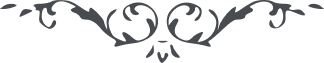 من آثار حضرة بهاءالله – لئالئ الحكمة، المجلد 2، لوح رقم (91)، الصفحة 184هو الآمر الحکیمامروز جذب اعمال عشّاق آفاق را اخذ نموده و جمیع اشیاء بذکر و ثنای منقطعین ناطق و ذاکر در مدینهء عشق نعمتهاست و آوازها طوبی از برای نفسیکه باصغاء فائز گشت و بنور تقوی و انقطاع منوّر شد بشارت عظمی که از قلم اعلی جاری و نازل آنکه " رسول اللّه و خاتم النّییّین " بکلمهٴ مبارکهٴ " یوم یقوم النّاس لربّ العالمین " منتهی گشت . یا اولیاء اللّه و حزبه ایّاکم ان تحزنکم سطوة الظّالمین و ظلم المعتدین سوف یفنی ما یشهد و یری و یبقی لکم ما نزّل من القلم الاعلی فی حیفا طوبی لکم و لمن یحبّکم لوجه اللّه العزیز الحمید .